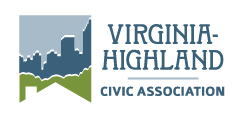 P.O. Box 8401, Station FAtlanta, GA 31106www.vahi.org2015 Grant & Community Gift ApplicationDeadlines and Timing Grant applications must be submitted to budget@VAHI.org by August 15, 2015. Awardees will be determined by the Annual General Meeting in September.  Grants will be distributed in November.Grant amount requested   $Applicant Information 	Organization	Representative name	Address	Phone	Email	Grant Purpose Description of what the grant would be used for, any anticipated matching funds, the cost of the project, and the anticipated benefit to Virginia-Highland.Acknowledgement I agree that if the requested grant is awarded, our organization will provide a report on the use of the funding and specific results (with photos where applicable) by May 1st to communications@vahi.org. Additionally, the VHCA grant will be recognized by the following newsletter, donor list, website, etc.:   